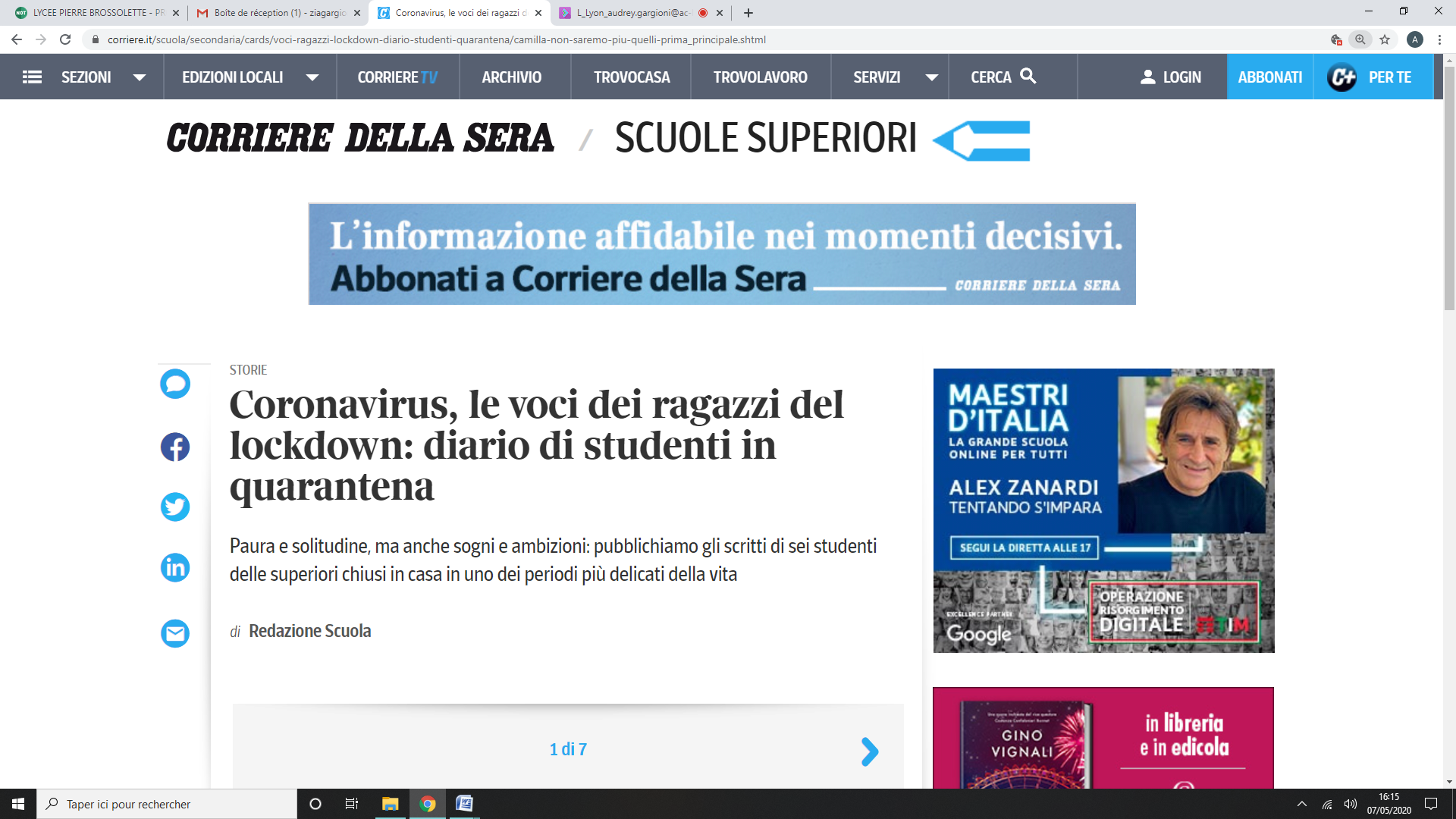 https://www.corriere.it/scuola/secondaria/cards/voci-ragazzi-lockdown-diario-studenti-quarantena/camilla-non-saremo-piu-quelli-prima_principale.shtmlDirettamente sulla pagina internet o qui nel documento,Leggi le 6 testimonianze di ragazzi italiani che raccontano la loro esperienza di isolamento.CE : Per chi è stata un’esperienza positiva, per chi è stato in incubo ? Giustifica dal testo.PE : A quale esperienza ti senti più vicino(a)? Spiega perché.Io, mi sento più vicino(a) a ... perché...PE : Tocca a te dare la tua testimonianza. Scrivi 10 righe circa su un documento Word. Inserisci una tua foto preferita.Poi, mandamelo via mail o sul filo di discussione Pronote della classe.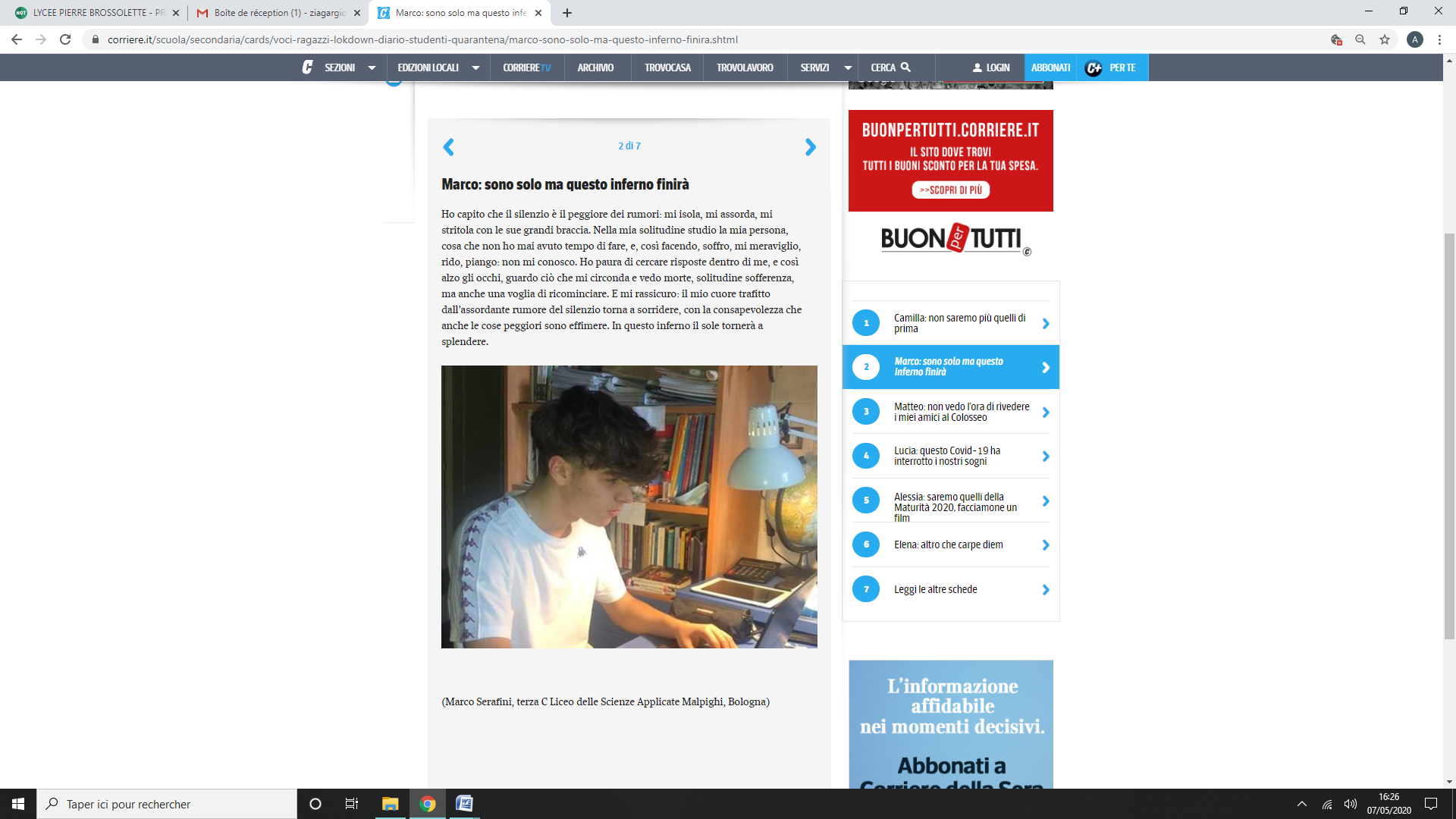 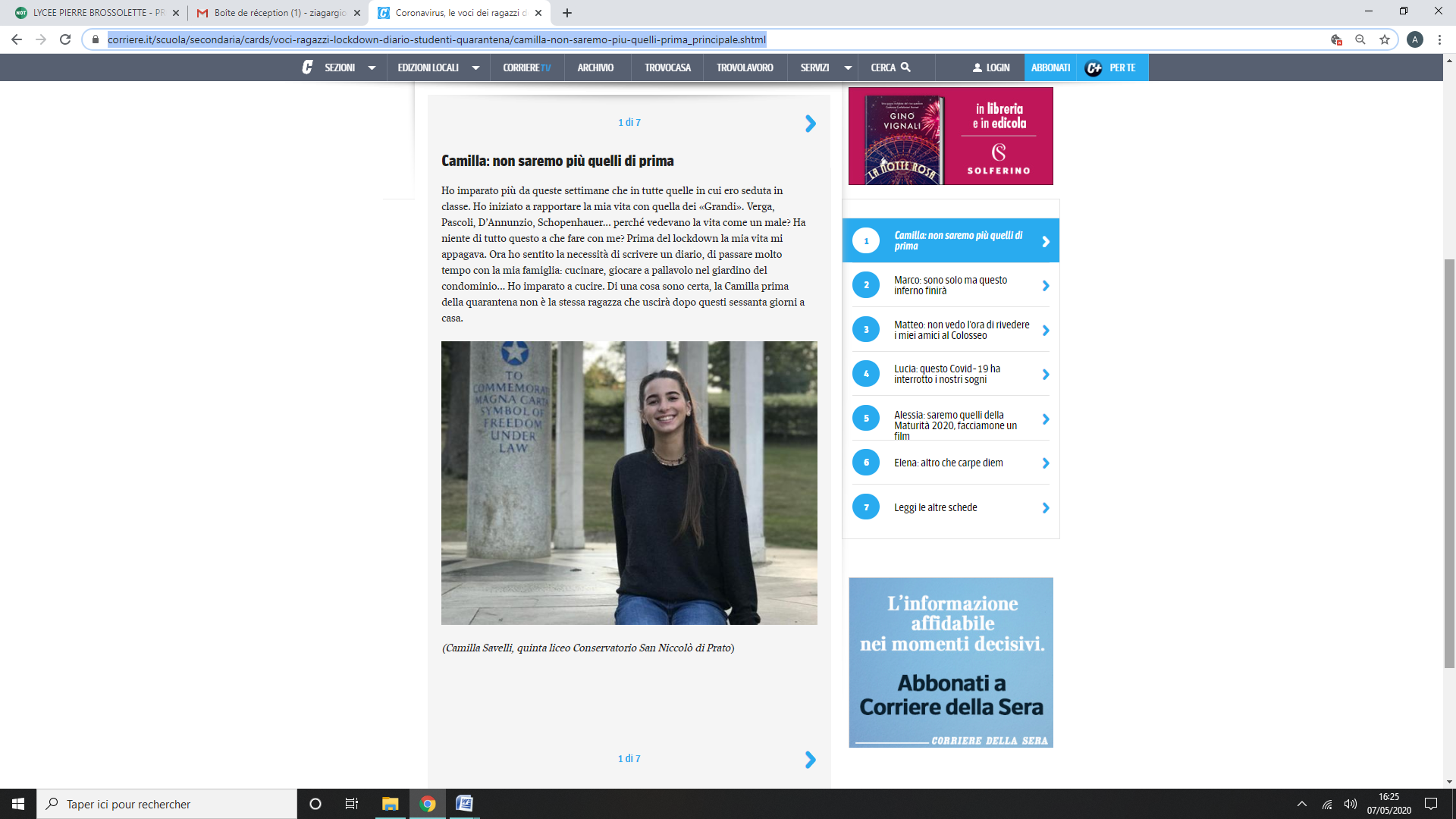 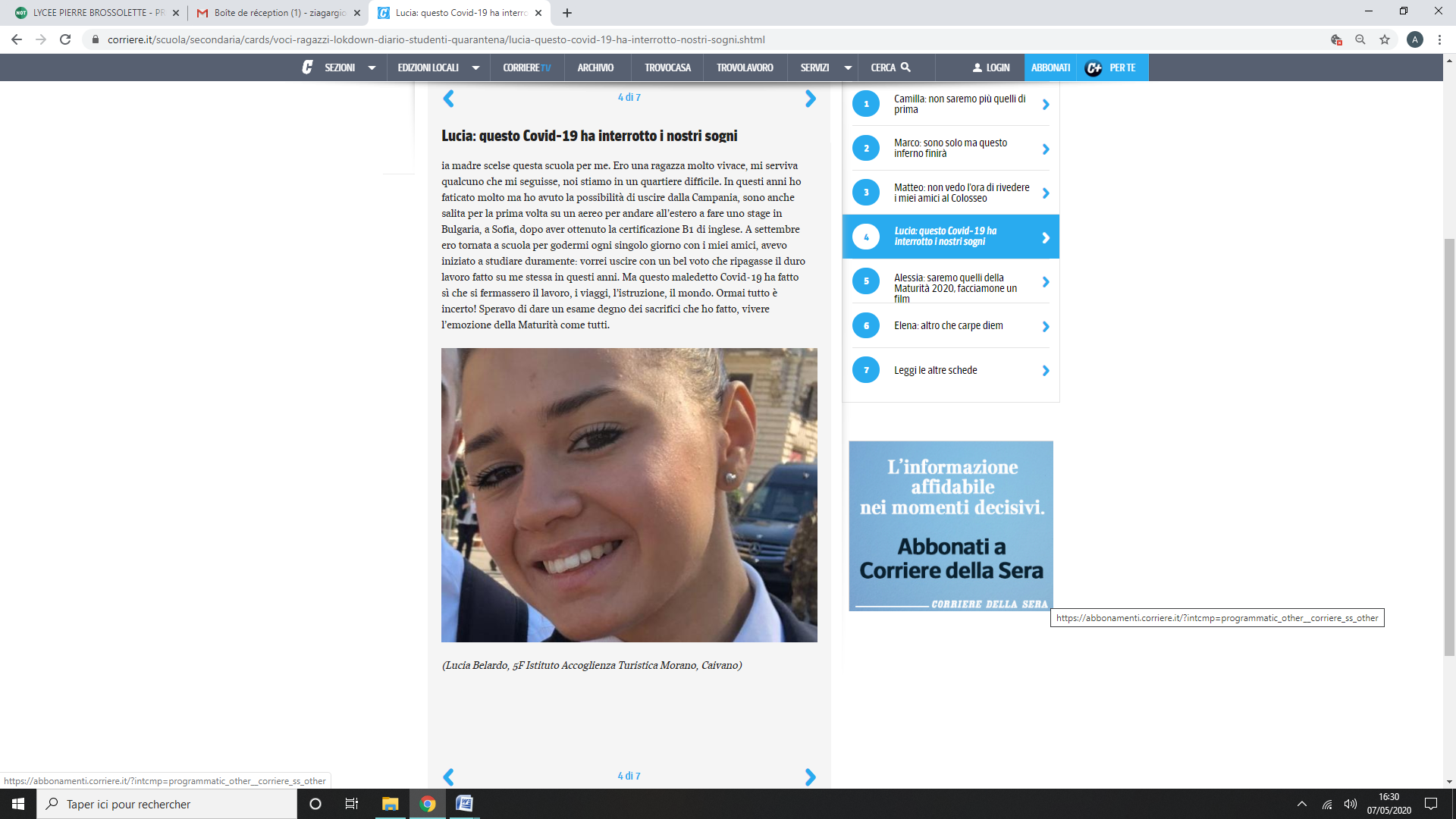 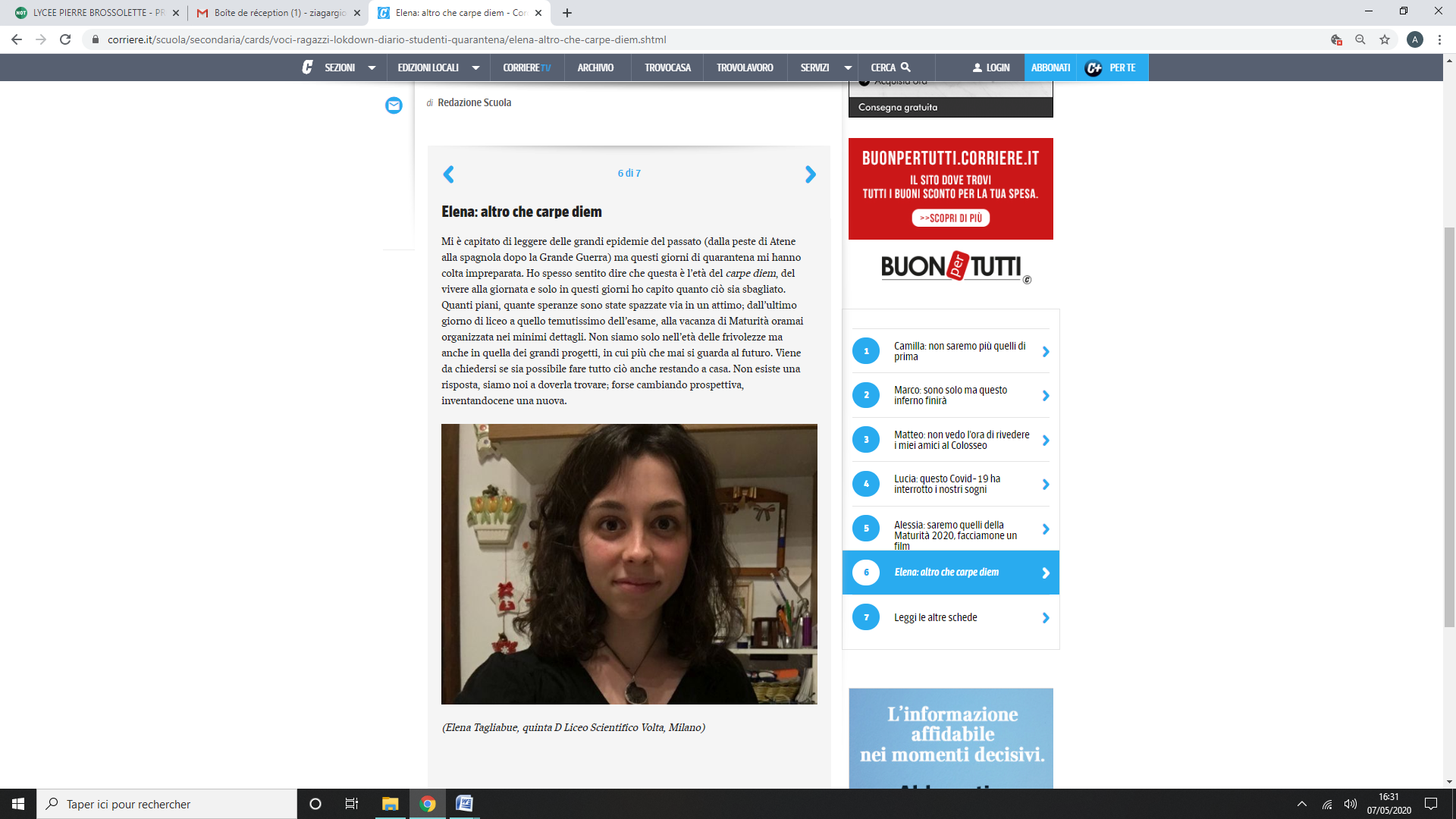 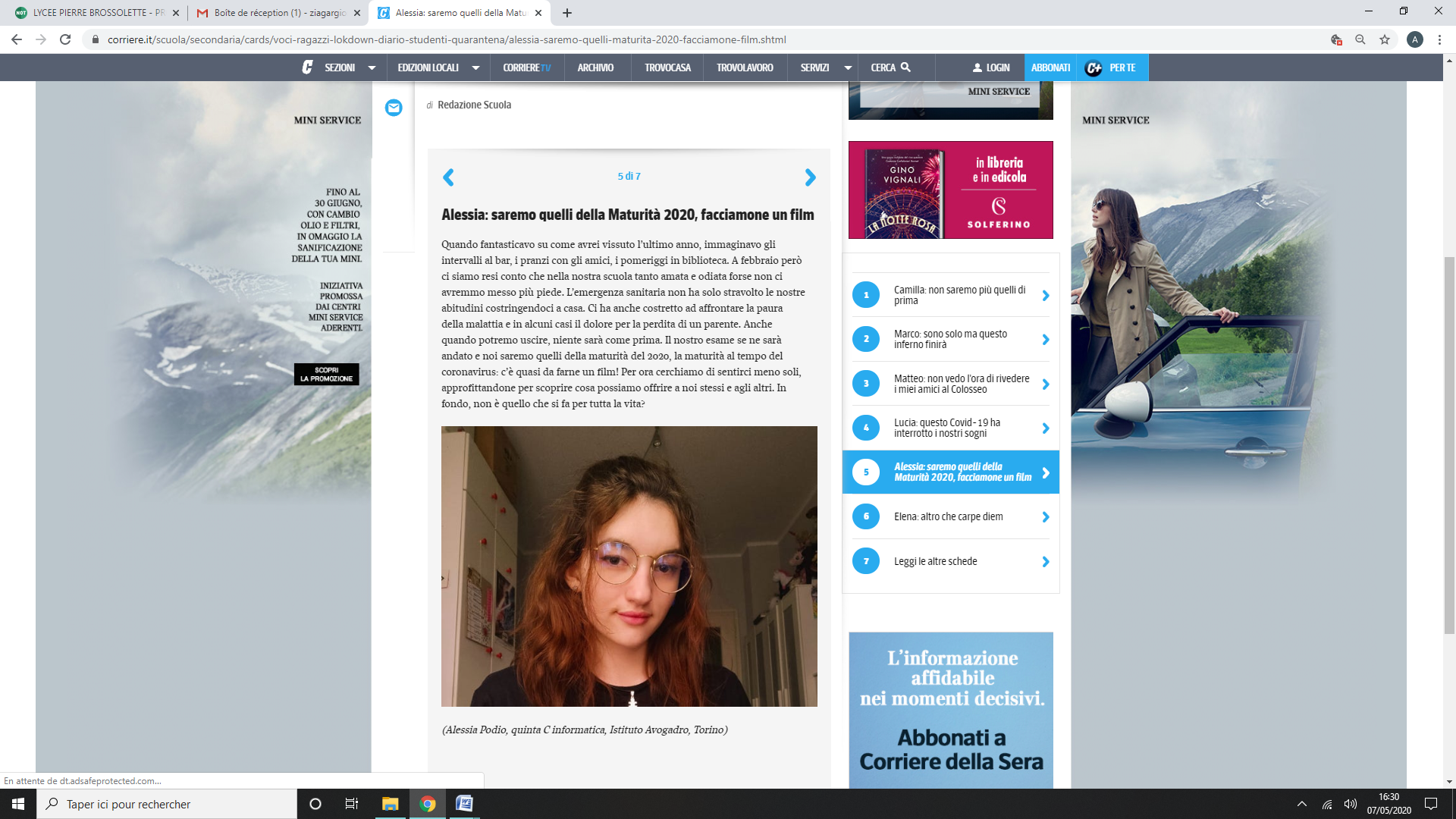 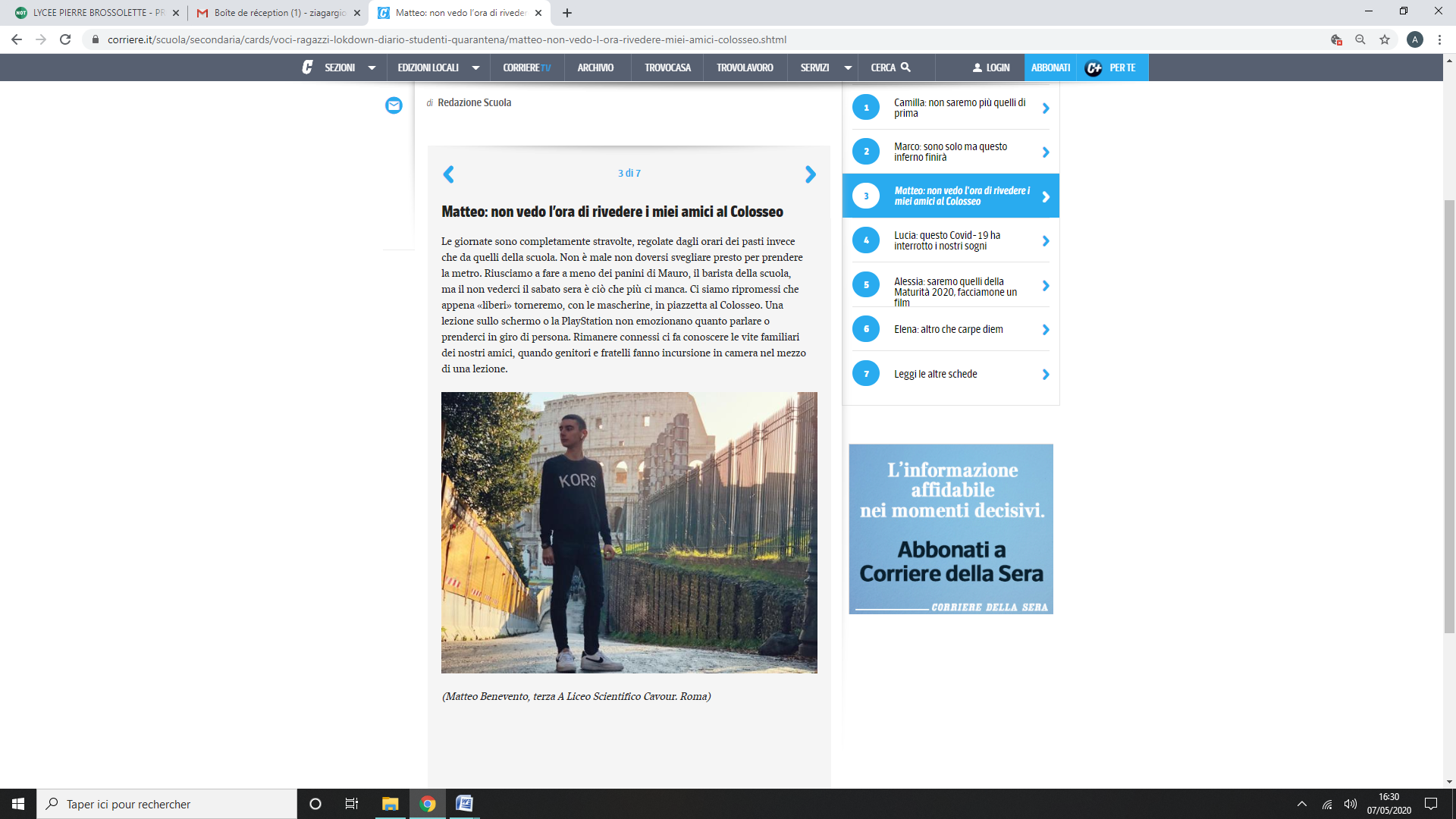 Aiuto lessicale : ritrova il senso delle espressioni seguentiA. Appagare (Camilla)				__ : Eliminare, sopprimere	B. Stritolare (Marco)				__ : SuccedereC. Non vedo l’ora di...(Matteo) 			__ : Distruggere, annientare	D. Spazzare via (Elena)...				__ : Soddisfare, tranquillizzare 	E. Capitare (Elena)					__ : Sono impaziente di...	F. Carpe Diem (Elena)				__ : Che fa paura, che crea timore	G. Costringere a casa				__ : Tenere chiusi dentro casa	H. (Non) mettere piede in...(Alessia)		__ : Goditi il momento senza pensare a domani           I. Una cosa temuta/ temutissima (Elena)  	__ : (Non) Andare 	Ripasso grammaticale : 1. la ginnastica verbale1. Dans ces 6 récits, de nombreux temps sont utilisés. Voici une liste de verbes tirés des témoignages : indique le temps auxquels ils correspondent en respectant le code couleur.Présent - Imperfetto  - Passé composé - Futur - Conditionnel - Gérondif - riusciamo   - mi stritola - Ho imparato - ero* - uscirà - torneremo - serviva - ho capito - vorrei*restando - ho faticato - appagava - vedevano - torneremo - serviva - facendo -ci siamo ripromessi - ho sentito - fantasticavo - immaginavo - potremosarà* – saremo* – ha stravolto1 - tornerà - ha costretto2 - avrei1 p. passé irrégulier de STRAVOLGERE : bouleverser                     2  p.p. irrégulier de COSTRINGERE : contraindre, forcer à2. LE SUBJONCTIF présent: traduis ces phrases rédigées par Elena. « Ho capito quanto ciò sia [fosse] sbagliato »  ........................................................................ « Viene da chiederci se sia possibile fare tutto ciò anche restando a casa »  ...................................................................................................................................................................................